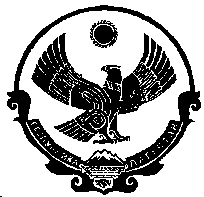                                     РЕСПУБЛИКА ДАГЕСТАН                   АДМИНИСТРАЦИЯ ГОРОДСКОГО  ОКРУГА «ГОРОД КИЗИЛЮРТ»П О С Т А Н О В Л Е Н И Е     О комиссии по предупреждению и ликвидации чрезвычайных ситуаций и обеспечению пожарной безопасности  городского округа «город Кизилюрт»          В  соответствии с Федеральным законом от 21 декабря 1994 года                        № 68-ФЗ «О защите населения и территорий от чрезвычайных ситуаций природного и техногенного характера», в  связи с  выбытием некоторых членов комиссии по предупреждению и ликвидации чрезвычайных ситуаций и обеспечению пожарной безопасности  городского округа «город Кизилюрт»  п о с т а н о в л я ю:Утвердить новый состав комиссии по предупреждению и ликвидации чрезвычайных ситуаций и обеспечению пожарной безопасности и состав оперативной группы по предупреждению и ликвидации чрезвычайных ситуаций и обеспечению пожарной безопасности городского округа «город Кизилюрт» (приложения  1,2). Постановление № 79-П от 09 марта 2021 года «О комиссии по предупреждению и ликвидации чрезвычайных ситуаций и обеспечению пожарной безопасности органа местного самоуправления городского округа «город Кизилюрт» признать утратившим силу.Настоящее постановление опубликовать в газете «Кизилюртовские вести» и разместить на сайте администрации городского округа «город Кизилюрт».Контроль исполнения данного постановления оставляю за собой. Глава городского округа «город Кизилюрт»                  М.Ю. МагомедовПриложение 1У Т В Е Р Ж Д Е Нпостановлением администрацииГО  «город Кизилюрт»от 18 мая  2021 г. № 178 - ПСОСТАВкомиссии по предупреждению и ликвидации чрезвычайных ситуаций и обеспечению пожарной безопасности городского округа  «город Кизилюрт»Председатель  комиссии:Магомедов М.Ю.            -  глава городского округа  «город Кизилюрт»Заместитель председателя комиссии:Амирханов А.М.        -  заместитель главы администрации городского округа                                        «город Кизилюрт». комиссии:Абдусаламов А.Н.      -  начальник отдела ГО, ЧС и мобилизационной работы                                                          администрации городского  округа «город Кизилюрт»Члены комиссии:Беков А.А.                   - заместитель главы администрации ГО «город Кизилюрт»Исаева А.С.                 - заместитель главы администрации ГО «город Кизилюрт»Ахмедов Р.М.              - начальник отдела НД и ПР № 6  (г. Кизилюрт, Кизилюртовскому                                        и Кумторкалинскому районам) ГУ МЧС России по РД              Шамхалов М.М.          - руководитель ТО управления «Роспотребнадзора» по РД,                                         главный  санитарный врач  г. КизилюртХайбулаев Х.А.          - заместитель начальника полиции по  ООП МО МВД                                         России  «Кизилюртовский»Магомедов Ш.А.         - начальник отдела военного комиссариата Республики Дагестан                                         по городу Кизилюрт Шабанова П.Д.            - главный врач ГБУ РД «Кизилюртовская центральная                                          городская больница»Умагалов Ш.М.           - директор МКУ «Отдел архитектуры, градостроительства и                                          земельных  отношений» администрации ГО «город Кизилюрт»  Абдулатипов М-К.А.  - директор ОАО «Водоканалсервис». Гидатлиев А.М.          - главный врач ветеринарного управленияАлибулатов М.А.        - директор ОАО «Кизилюртовское АТП»Гамзатов Э.Р.             - начальник Кизилюртовского ЛТЦ Даг. филиала ПАО «Ростелеком»Исмаилов О.М.           - начальник МРУ «Сулакское»Асадулаев А.М.           - государственный инспектор Управления государственного                                        экологического надзора Минприроды РД.                                                                                                                                                                                                                                     Карамурзаев А.А.       - начальник железнодорожной станции «Кизилюрт» СКЖД.Магомедов О.М.          - главный инженер руководитель отделения   «Дагэнержи» по                                               гор.КизилюртХожакова Х.А.           - начальник управления социальной защиты населенияХамидов Ю.А.           -  директор МКУ «Управление ЖКХ»                                         администрации ГО «город Кизилюрт» Гусейнов У.М.          -  директор МУП «Архпроект».                                                                        Приложение 2У Т В Е Р Ж Д Е Нпостановлением администрацииГО  «город Кизилюрт»от 18 мая  2021 г. № 178 - ПСОСТАВоперативной группы по предупреждению и ликвидации  чрезвычайных ситуаций и обеспечению пожарной безопасности городского округа  «город Кизилюрт»Абдусаламов А.Н. - начальник отдела ГО и ЧС администрации городского                                   округа «город Кизилюрт»                                                  Асадулаев А.М.  - государственный инспектор Управления государственного                              экологического надзора Минприроды РД                                                                                        Салманов А.А.  - начальник  15 ПСЧ ПСО ФПС ГПС ГУ                                                        МЧС России по РД18 мая 2021г.                                               № 178- П